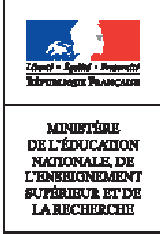 Un problème de transportSituation d’évaluationThème : organisation et transformations de la matièreAttendus de fin de cycleDécrire la constitution et les états de la matière.Connaissances et compétences associéesProposer et mettre en œuvre un protocole expérimental pour déterminer une masse volumique d’un liquide ou d’un solide.Nature de la situation d’évaluationTâche complexe avec activité expérimentale. Durée : 55 minRetrouvez Éduscol sur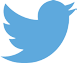 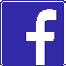 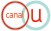 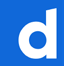 SynopsisUn bricoleur doit transporter 1 m3 de sable pour effectuer ses travaux de maçonnerie. Il utilise pour cela une remorque (caractéristiques fournies).Il doit calculer le nombre de voyages qu’il doit faire à la grande surface de bricolage.Acquis nécessaires pour mener la tâche à bienMesure de masseMesure de volume, utilisation d’une éprouvette graduéeSavoir convertir et connaître les unités de volumeMaitrise de calculs de base et de la proportionnalitéScénarioLe matériel est à disposition sur les tables et le document est distribué aux élèves.Le professeur suit le travail de chacun et apporte des aides nécessaires. Plusieurs chemins sont possibles :déterminer la masse d’un volume précis puis en déduire la masse du chargement total et enfin le nombre de voyages ;déterminer la masse volumique du sable puis en déduire la masse du chargement total et enfin le nombre de voyages.L’élève doit extraire les informations utiles du document fourni et élaborer un protocole expérimental pour répondre au problème posé.Indicateurs permettant de suivre la progression de l’élève au cours de l’éva- luationMener une démarche scientifique, résoudre un problème (D4)I1 : L’élève a repéré la limitation de charge de la remorque. I3 : L’élève a mesuré la masse d’un certain volume de sable. I2 : L’élève a calculé le volume de la remorque.Utiliser les nombres (D1-3)I4 : L’élève utilise la proportionnalité (ou la formule de la masse volumique) pour déterminer le volume de sable qui correspond à la charge maximale de la remorque (500 kg).I5 : Par un calcul numérique simple, l’élève déduit le nombre de trajets nécessaires.Retrouvez Éduscol surÉvaluation de l’élèveAides et coups de pouceLe professeur distribue des aides sous forme de coupon et s’assure que le contenu est bien comprisÀ chaque aide distribuée et en fonction du niveau de cette aide, le professeur coche la case concernée sur le sujet.Matériel disponibleUne balance numériqueUne éprouvette graduéeUn entonnoirUn bécherDu sable secRetrouvez Éduscol surUn problème de transport (document élève)Situation problèmeVous prendrez soin de bien communiquer sur vos résultats et vos démarches en utilisant toutes sortes de représentations que vous jugerez opportunes (schémas légendés, tableau, croquis…). Des aides ou des coups de pouce sont disponibles.Dimensions intérieures de la remorque :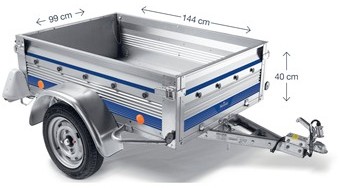 Charge maximale autorisée : M = 500 kgRetrouvez Éduscol surMAÎTRISE INSUFFI-	MAÎTRISE FRAGILE SANTEMAÎTRISE INSUFFI-	MAÎTRISE FRAGILE SANTEMAÎTRISE SATISFAI-	TRÈS BONNE MAÎ- SANTE	TRISEMAÎTRISE SATISFAI-	TRÈS BONNE MAÎ- SANTE	TRISEL’élève n’a pas été en mesure de réaliser les tâches demandées malgré les éléments de réponses apportés par le professeur. Cette situation conduit le professeur à fournir une solution complète de la tâche.L’élève reste bloqué dans l’avancement des tâches demandées, malgré les questions posées par le professeur. Des éléments de solutions lui sont régu- lièrement apportés, ce qui lui permet de poursuivre les tâches.L’élève a réalisé l’en- semble du travail demandé de manière satisfaisante selon les indicateurs pré- cisés ci-dessus mais avec quelques interventionsdu professeur concernant des difficultés ou erreurs non identifiées par l’élève mais résolues par celui-ci une fois soulignées par le professeur :après avoir réfléchi suite à un questionne- ment ouvert mené par le professeur ;ou par l’apport d’une solution partielle.L’élève a réalisé l’en- semble du travail demandé de manière satisfaisante selon les indicateurs précisés ci-dessus ou avec une ou deux interventions du professeur concernant des difficultés identifiées et explicitées par l’élèveet auxquelles il apporte une réponse quasiment de lui-même.INDICATEURNIVEAU 1NIVEAU 2I1 (AIDE N° 1)Faire relire le sujet et s’assurer que toutes les données sont repérées.Demander à l’élève si on peut toujours remplir la remorque à son volume maximum.I2  (AIDE N° 2)I3  (AIDE N° 3)Dire que la remorque peut être assimilée à un parallélépipède rectangle.Donner la formule mathématique permettant le calcul du volume du parallélépipède rectangle.I2  (AIDE N° 2)I3  (AIDE N° 3)Le professeur aide l’élève à mesurer la masse et le volume d’une quantité de sable.Le professeur mesure la masse et le volume pour l’élève.I4 (AIDE N° 4)Demander à l’élève s’il y a une relation particu- lière (vue en mathématiques) entre la masse et le volume.Faire mesurer les masses d’un volume V et 2V de sable pour faire constater à l’élève la situa- tion de proportionnalité.I5 (AIDE N° 5)Poser la question : peut-on transporter 1 m3 de sable en 1 trajet ?Poser la question : Combien de fois doit-on remplir la remorque pour transporter 1 m3 de sable ?Niveau 1Niveau 2J’ai eu besoin de l’aide n° 1J’ai eu besoin de l’aide n° 2J’ai eu besoin de l’aide n° 3J’ai eu besoin de l’aide n° 4J’ai eu besoin de l’aide n° 5